HW33 – Traditional Wedding Invitation FormEmail us 1 Photo of Bride & Groom Couple at happyinvites.co@gmail.comSlide 1: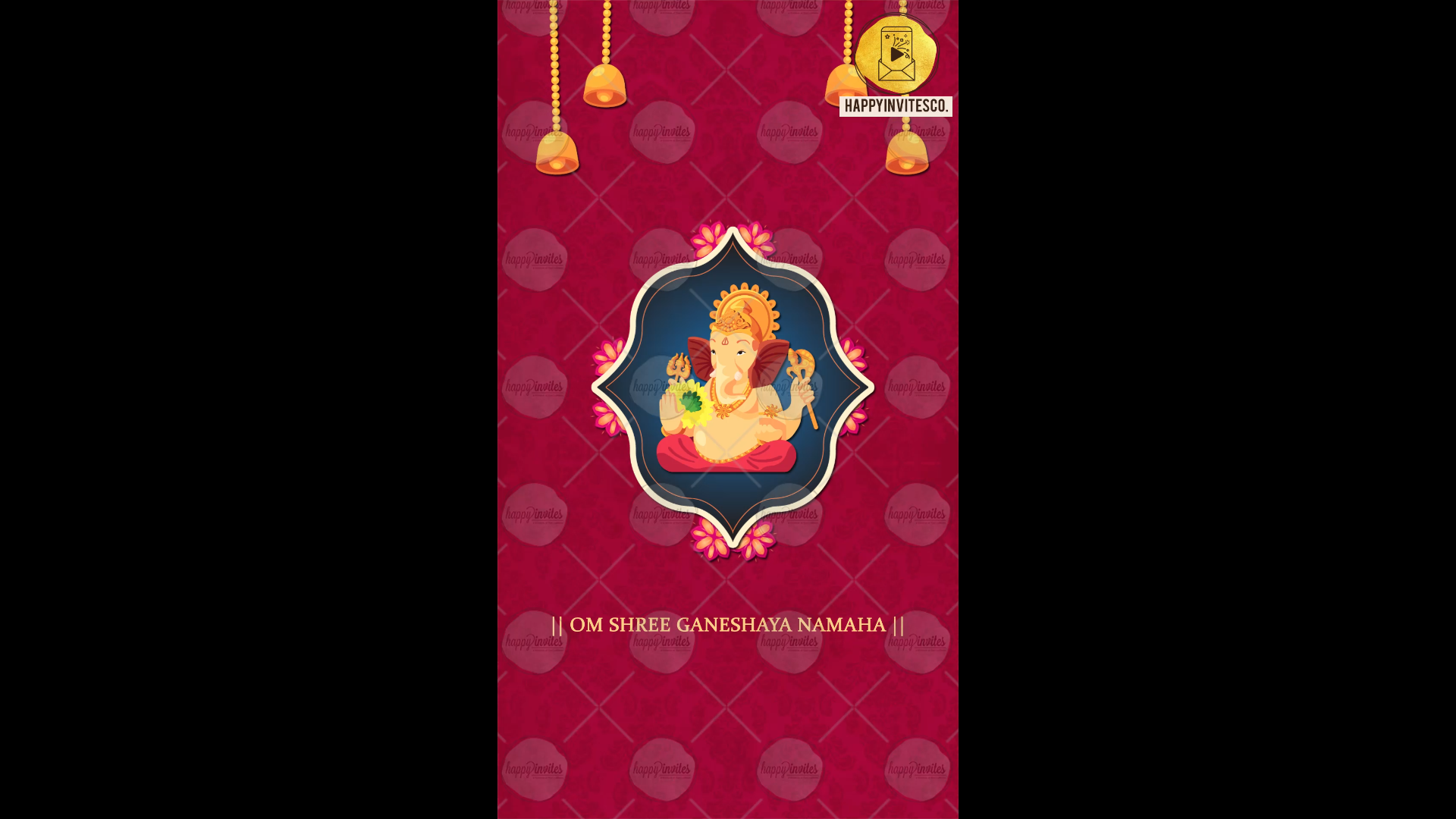 God Icon: GanpatiText 1: || Om Shree Ganeshaya Namaha ||Slide 2: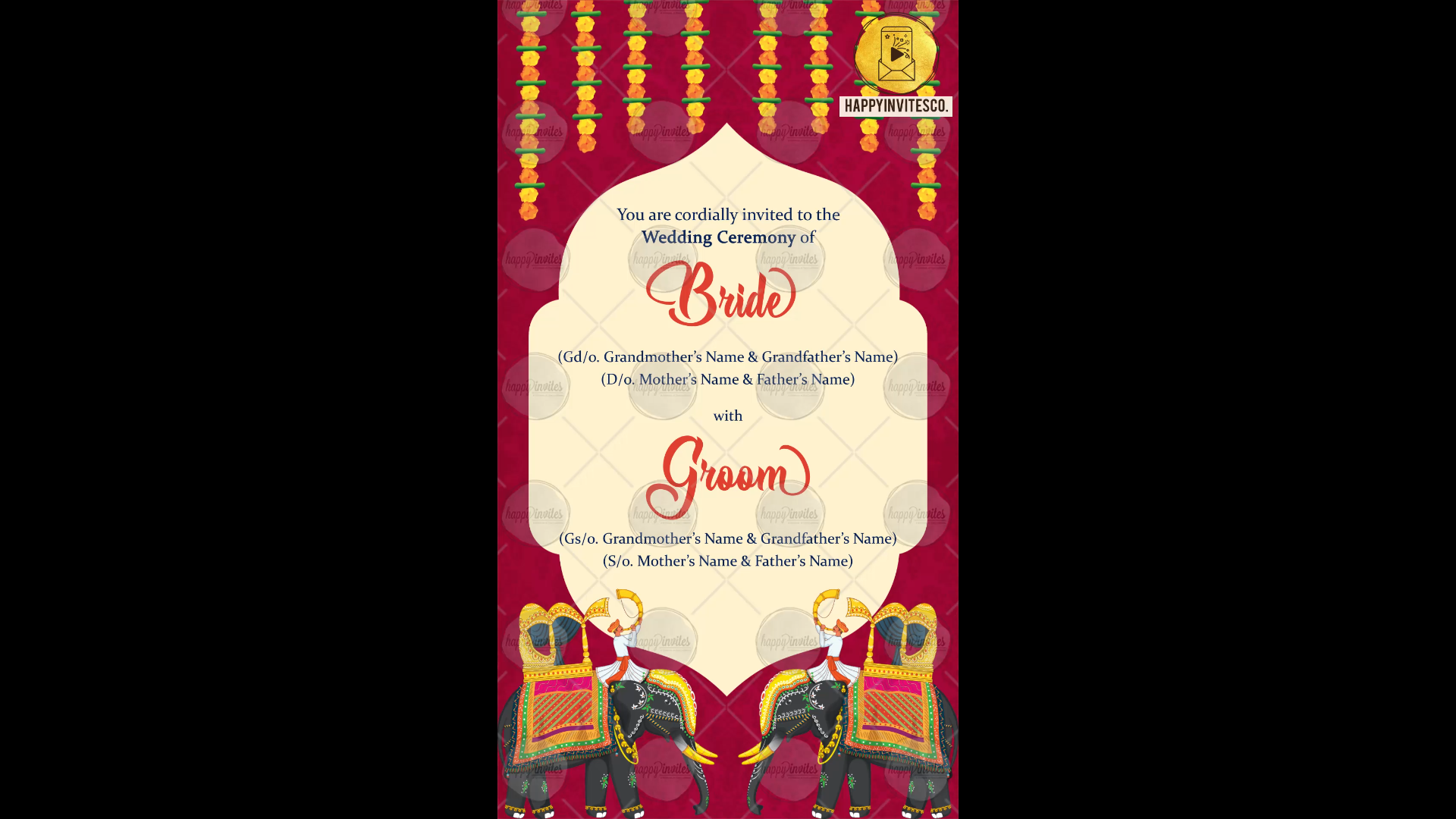 Title 1: You are cordially invited to the Wedding Ceremony ofBride Name: Bride’s Parents Name:Bride’s Grandparents Name: (Optional):WithGroom Name: Groom’s Parents Name:Groom’s Grandparents Name: (Optional):Whose name should come first (Bride/Groom)?:Slide 3: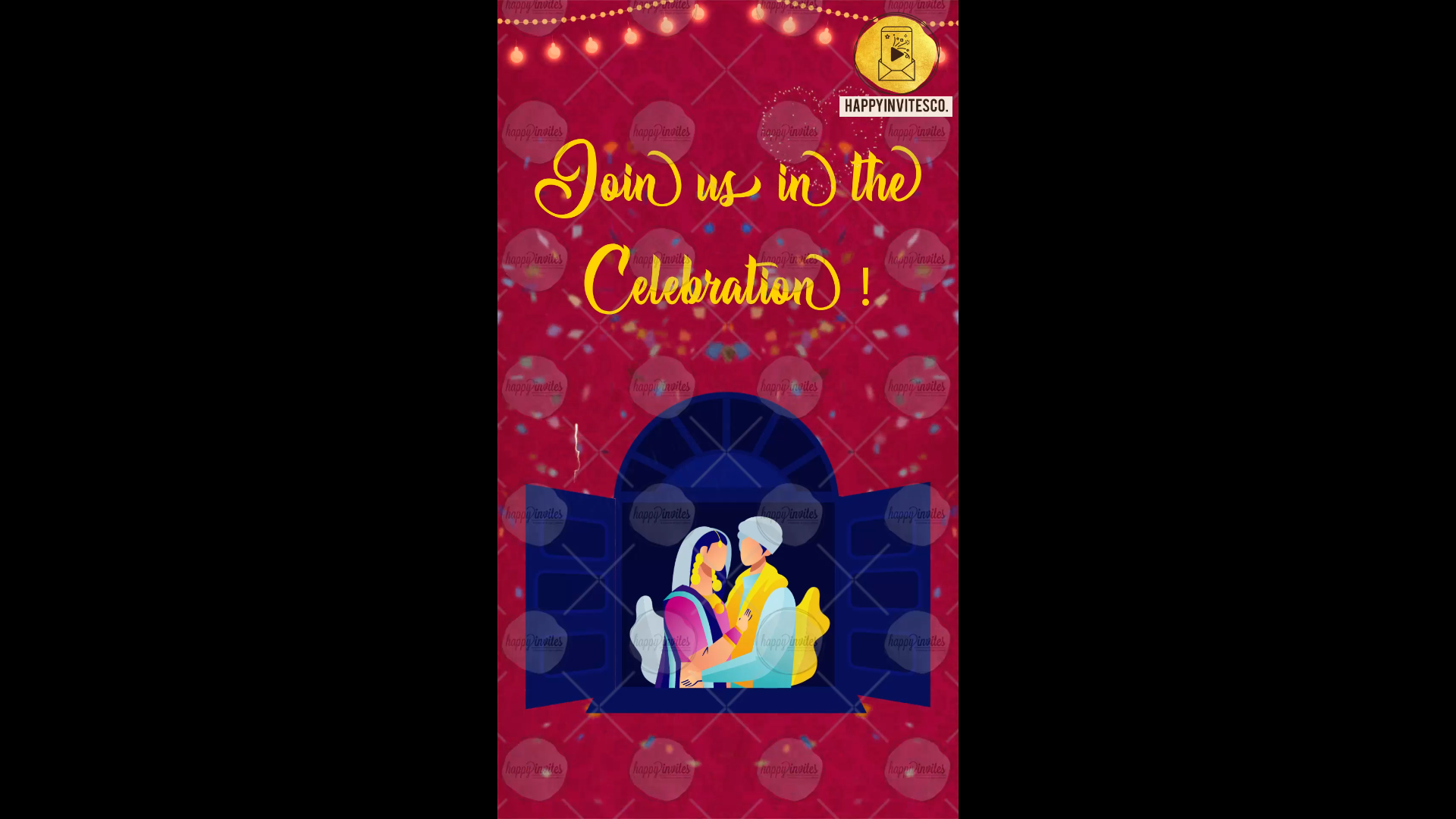 Title: Join us in the Celebration!Slide 4: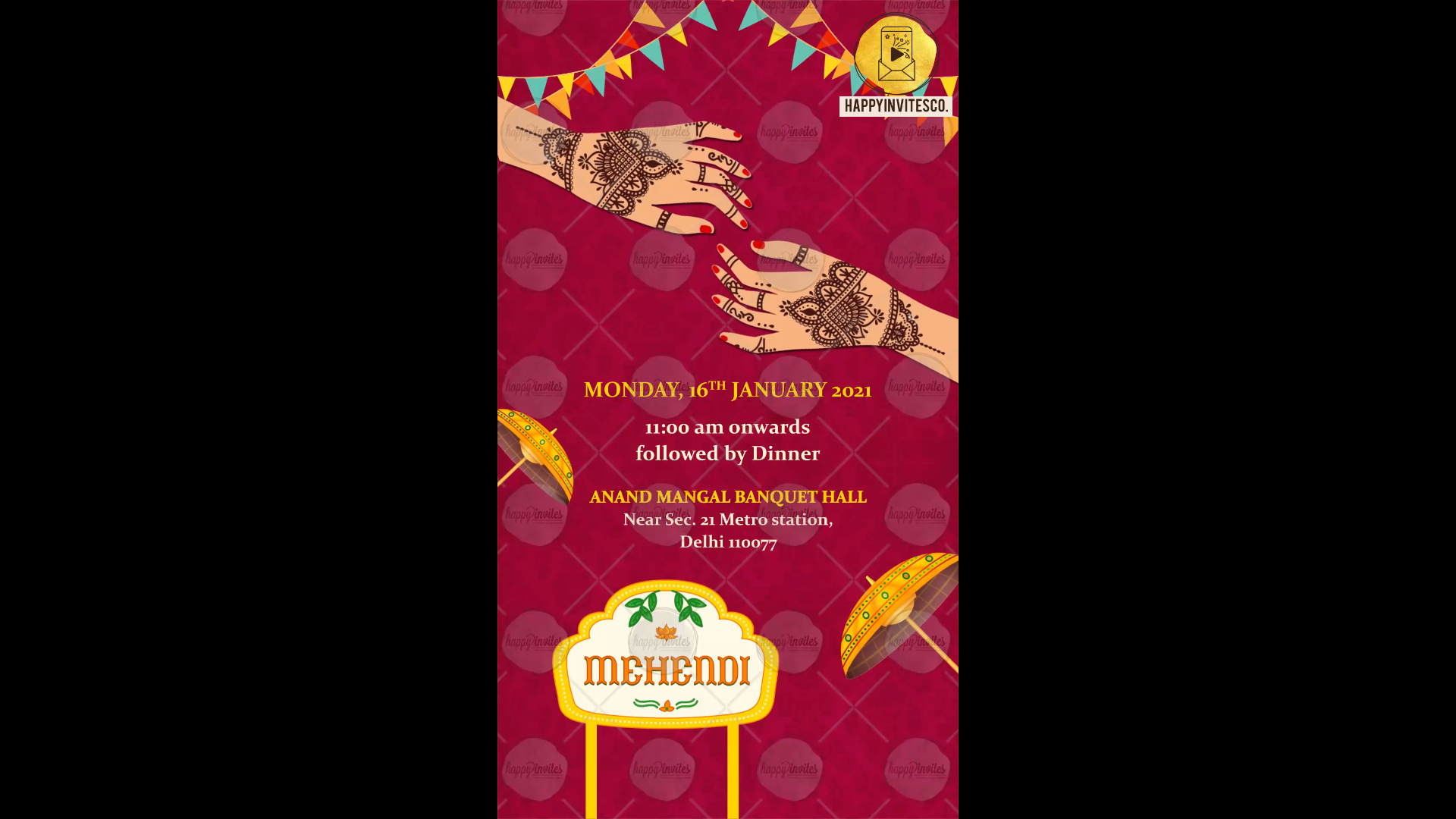 Function Title:Day:Date:Venue:Other Notes (If Any):Slide 5: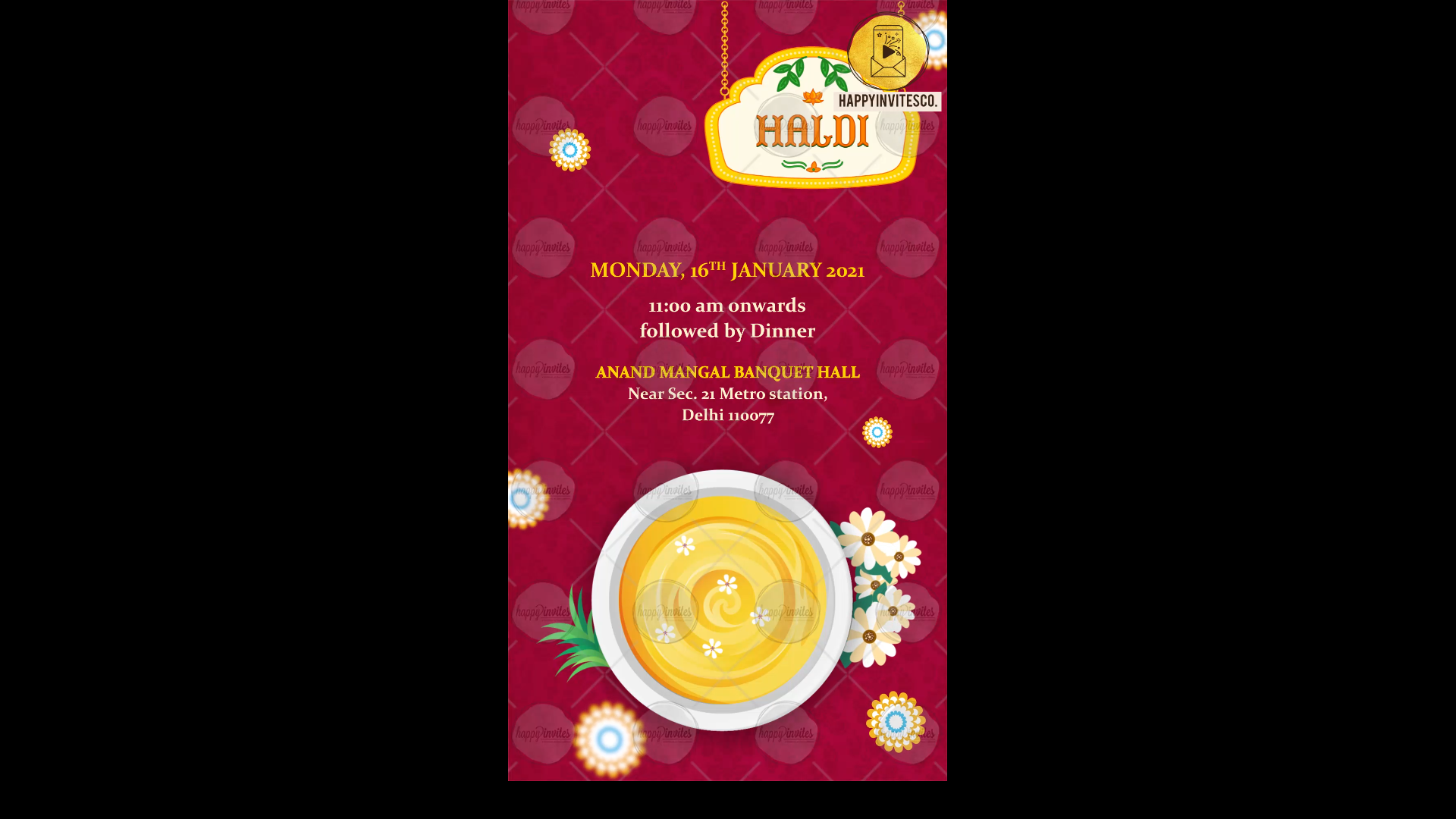 Function Title:Day:Date:Venue:Other Notes (If Any):Slide 6: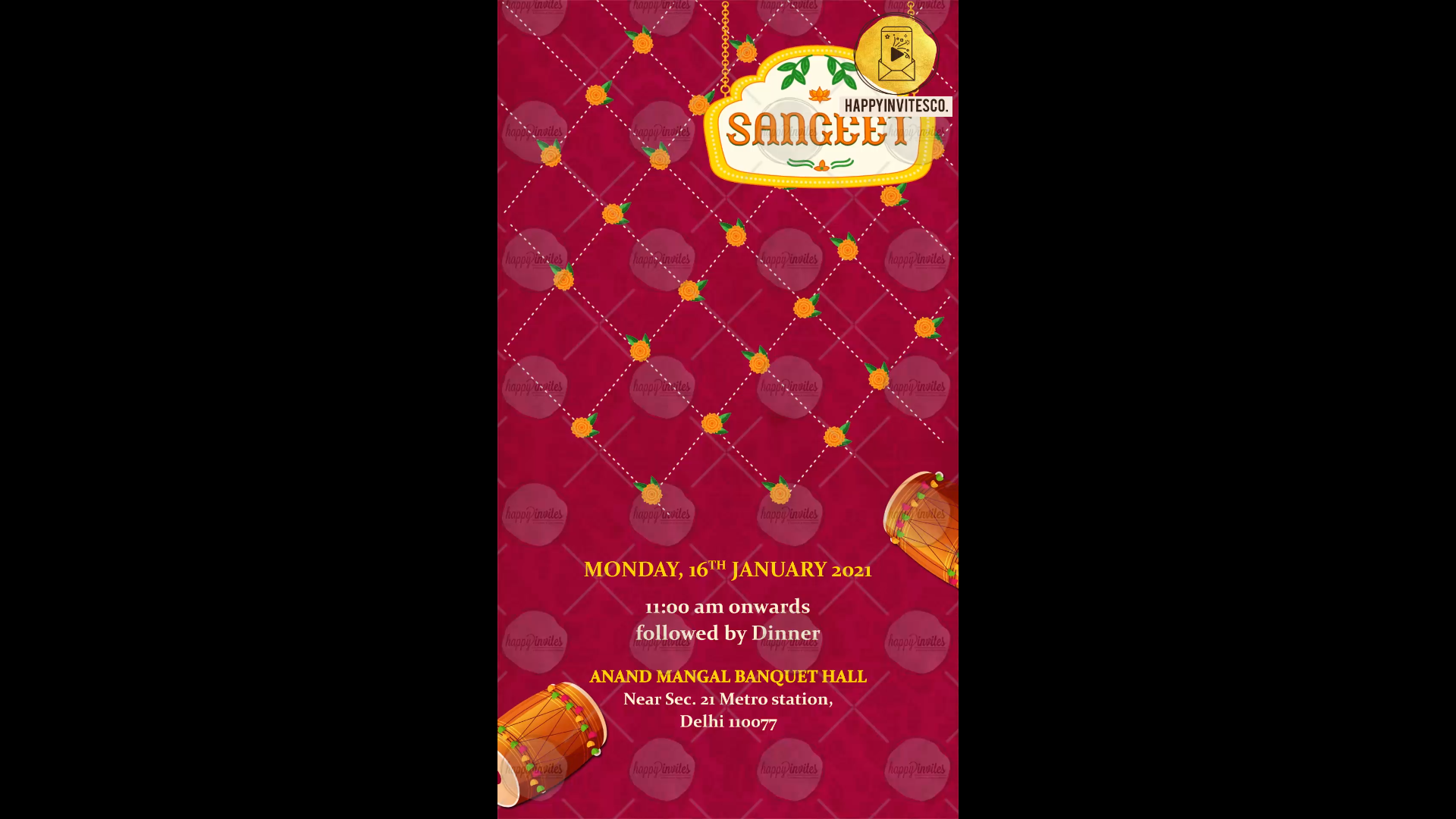 Function Title:Day:Date:Venue:Other Notes (If Any):Slide 7: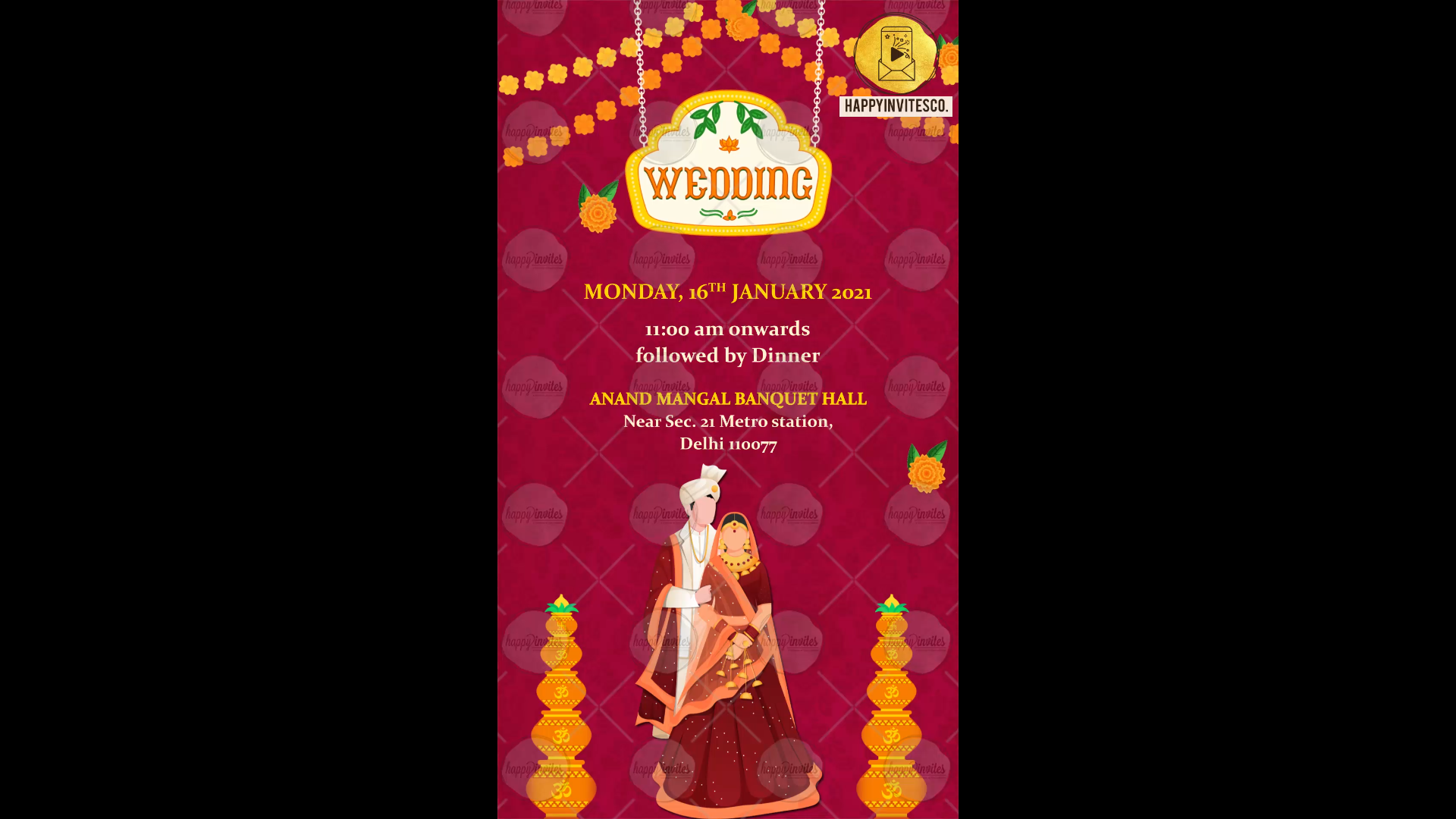 Function Title:Day:Date:Venue:Other Notes (If Any):Slide 8: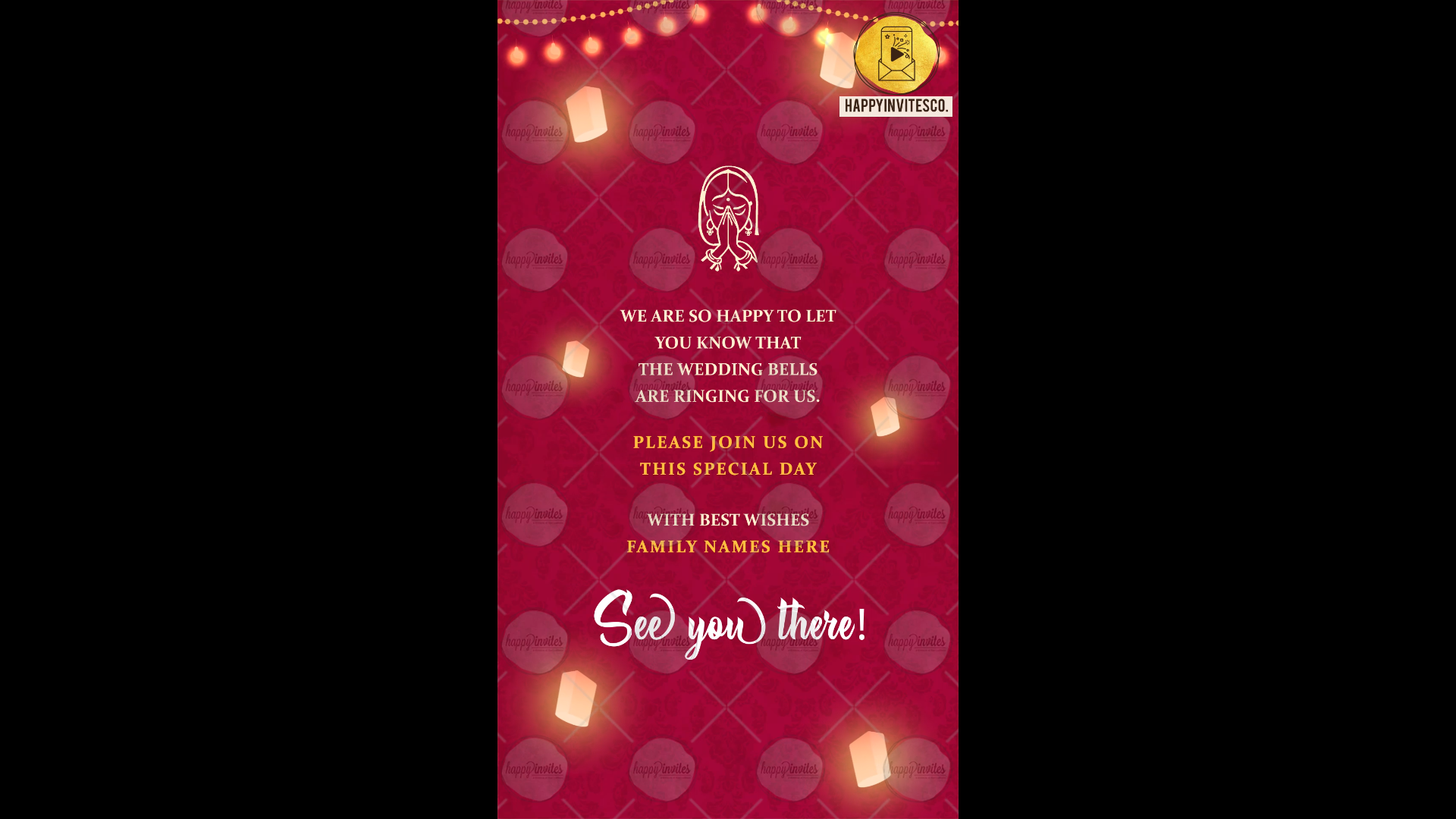 Namaste IconWe are so happy to let you know that the wedding bells are ringing for us.Please join us on this special dayWith best wishes
Family Names hereSee you there!